Deltakelse og systematisering Invitasjon til å delta i strategiprosessen ble sendt ut til alle fylkesavdelinger og til lokallag med 20 eller flere medlemmer, i alt 89 lokallag. Innspill har kommet inn fra 10 fylkesavdelinger og 2 lokallag, med til sammen 81 deltakere:Faglige tilbud til medlemmerTiltak:Faglig tilbud: -bygge og bruke fagnettverk/faglige foreninger organisert fra utdanningsinstitusjonen. De medlemmer som ønsker det deltar frivillig. (eks sosiologforeningen, antropologforeningen, statsvitere, psykologer, osv.)Faglige tilbud om kunnskap og ferdigheter man trenger i jobben: Eksempler på kurs kan være:ArbeidsrettStressmestring (Mindfulness, yoga, «finn deg selv», m.m.)KonflikthåndteringMeklingsarbeidPåvirkningsarbeidGod kommunikasjon (a la «Folkeskikk og uskikk på jobben», for de som har hørt om det)Samarbeid i team, ulike typer (igangsetter, utfører, avslutter, osv.)Ulike personlighetstyper (MBTI-koden, sikkert andre også)Kurs for ledere (eller de som ønsker å bli det)MøteledelsePresentasjonsteknikkerForhandlingskurs Informasjonsarbeid – hvordan få fram et godt budskap om det vi jobber med?Informasjonsarbeid for tillitsvalgteBalansen mellom et godt liv og karriere, «Sjef i eget liv» og lignende«Slik blir du mer effektiv» (mange varianter av denne)SamfunnsviteridentitetTiltak:Presentere og markedsføre medlemmenes ulike kompetanse. Egne stillingsbeskrivelser Synlig i mediaLage en kommunikasjonsstrategiUtvikle tittelen «samfunnsviter» på lik linje med for eksempel lege, jurist etc. Det bør være et mål at det å betegne seg selv som samfunnsviter umiddelbart har et innhold, også for andre utenfor vårt eget fagmiljø.Fagartiklar i Samfunnsviteren (målt i antal)UtdanningspolitikkBedre kår for stipendiaterTrygg studiefinansiering og finansieringsordninger for etter- og videreutdanningArbeide videre med utdanningspolitikk. Pensjonsopptjening under utdanning og fødsel (omsorg gir opptjening, merknad fra Elisabeth). Studentene blir eldre og man får ikke pensjonspoeng under utdanning.Organisasjonen bør delta aktivt i samfunnsdebatten, og ha som mål å inneha en formell rolle i de viktigste beslutningsfora der forsknings- og utdanningspolitikk utformes. Etterutdanning, bedre tilrettelegging fra universitetet og høyskoler. Mer styring av fagkombinasjoner som er hensiktmessige for arbeidslivet. Modernisering. Dette er delegert til institusjonene, og er fakultetsbasert. Nytenkning i forhold til den kompetansen som arbeidslivet etter hvert har behov for, justering av utdanningsløpene. Mer entreprenørskap i skolen. Mobilitet for lærerkreftene i de høyere utdanningsinstitusjonene. Styrke studentutvekslingen. Bli internasjonalt orientert. Redusere midlertidighet innen akademia. Flere fast ansatte. Nyrekruttering. Faglig utvikling. (se policy 2009)Utdanning og forskningspolitikken: kurs og etterutdanning.SamhandlingVi tror det kan gagne Samfunnsviterne, kanskje særlig lokalt, å styrke Akademikersamarbeidet. Både organisasjonen i seg selv og medlemmene vil tjene på dette på lang sikt.Offentlig sektorSamfunnsviterne bør være en selvsagt stemme og den foretrukne partner innenfor utvalgte politikkområder, eksempelvis i utviklingen av en kompetent, bærekraftig og effektiv offentlig sektor.Privat sektorVi må også bli flinkere til å oppfordre våre medlemmer til å bli gründere, starte sine egne bedrifter. Vi kan utredning, rådgivning og veiledning, vi ser samfunnet og kan tolke det. Dette er noe vi må bli flinkere til å markedsføre. Jobbe for bedre arbeidsvilkår for private aktører, bedre/trygge arbeidsformer innenfor prosjektarbeid, konsulentarbeid.Tiltak: Kursing i entreprenørskap med jus og økonomi. Kan dette være en ide til et EVU tilbud?Selvstendige næringsdrivende eller medlemmer som ønsker å bli det: dvs hjelp til å starte egen bedrift.Lønns- og arbeidsvilkårSikre konkurranseevna når det gjeld lønns- og arbeidsvilkår for samfunnsvitarane i høve til andre akademikargrupper (mål: i 2025 skal gjennomsnittet vere likt)Lønnsøkning for medlemmeneForebygge sosial dumpingKompetent tillitsvalgskorps Byråkratisering: folk får ikke gjort jobben sin pga økt byråkratisering.Lønn i forhold til ansvar og kompetanse. Jobbe for bedre arbeidsvilkår for private aktører, bedre/trygge arbeidsformer innenfor prosjektarbeid, konsulentarbeid.Tiltak:Sammenheng mellom medlemmers arbeidsoppgaver og arbeidsinstruksMarkedsføre medlemmenes kompetanseKompetent tillitsvalgskorps som kan være rådgivende instans ved jobbsøking og lønnsfastsettelseTillitsvalgte som kan forhandle i lokale forhandlingerForebyggende rådgivning og konflikthåndteringProdusere god lønnsstatistikk per bransje/sektorTillitsvalgtsnettverk over hele landetHjelpe folk ut av trygdHjelpe medlemmer til å vite hva som er riktig lønnsnivåInvitere seniormedlemmer til å være mentorer for ferske tillitsvalgteKurs i arbeidsrettet kompetanse for medlemmerSynlig samfunnsaktørBidra til å skape gode samfunnsdebattar i media (mål: vere den media etterspør; deltaking i debattar t.d. i aviser og TV).Jobbe politisk, for eksempel gjennom Aarbakkes lederverv i Akademikerne.Temaer for synlighetHvordan samfunnet endrer seg og hva det vil si for folks arbeidshverdag, samt bidra tidlig inn i prosessen i forhold til hva som funker og ikke funker.Vær på banen i forhold til hva som er effektivt samfunnsliv for dette kan vi!Sykehusreformen er et annet eksempel som SV burde være mye mer synlige i. NAV-reformen Inkluderende arbeidsliv Distriktspolitisk spørsmål (kommunesammenslåing, annet)Samferdsel (bla. tog i hele landet)Være miljøbeviste og kunne mene noe om miljøpolitiske spørsmålOrganisering av universiteter og høyskoler· 	Tiltak for synlighetMålene frem mot 2025 må operasjonaliseres og tas inn i foreningens handlingsplaner frem mot landsmøtene. På samlingen kom det bl.a. innspill om at det bør konkretiseres mål og tiltak rettet mot internasjonalt samarbeid mellom norske og internasjonale universiteter, og tiltak rettet mot innovative utviklingsarenaer, knyttet til målsettingen om samfunnsviterne som samfunnsaktør.Få flere Samfunnsvitere og humanister frem i rampelyset ved å tilby kurs i:ArtikkelskrivingMediatreningTilby artikkelpakker (på samme måte som det nå tilbys temapakker for medlemsarrangement) på lukkede nettsider hvor noen av artiklene er skrevet av Samfunnsviterne sentralt og hvor avsnitt vedrørende noe lokalt kan føyes til av noen lokalt, som da blir medforfatter av artikkelen, for å få publisert i lokalpressen. Synliggjøre hva Samfunnsviterne mener i lokale eller sentrale spørsmål som Høyere utdanningPensjonFusjonsprosesser/sammenslåingerNettverksamlinger for tillitsvalgte, hvor man debatterer/utveksler tanker før man evt. skriver artikler i media.Det er viktig å være synlige på nye plattformer, som sosiale medier, for å nå bredere ut både nasjonalt og lokalt. 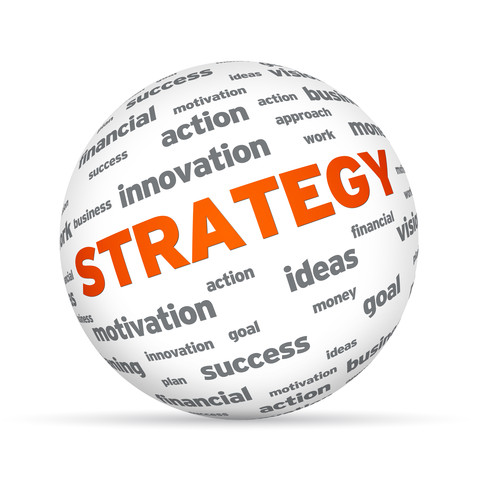 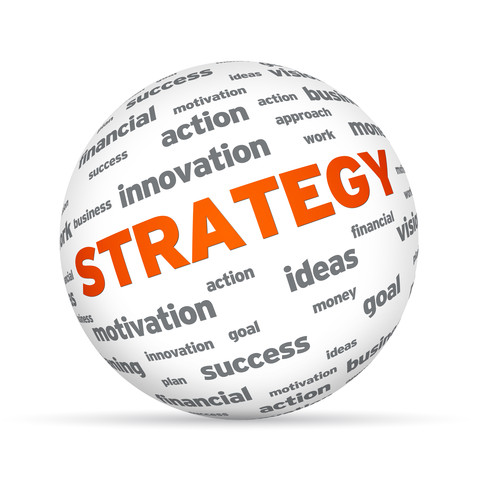 